ČETRTEK, 21. 5. GEO 9. APozdravljeni, devetošolci!Danes boste ponovili značilnosti Dinarsko - kraških pokrajin.Tudi tokrat iz DZ izrežite nemo karto – Dinarsko kraške pokrajine, tisto, ki ima označena tudi naselja (zadnja stran) in jo prilepite v zvezek. Prilagam sliko karte, da boste izrezali tisto, ki je prava.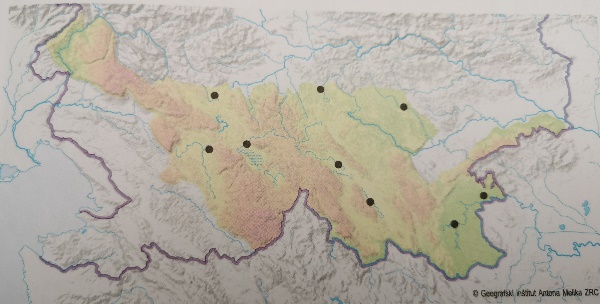 NAPOTKI ZA DELO1. Na karto s številkami in črkami označite naravne enote in zapišite legendo (lahko označujete tudi z začetnimi črkami imen):a) kraška polja oz. podolja (Planinsko, Cerkniško, Loško, Ribniško  - Kočevsko)b) kraške planote (Nanos, Hrušica, Javorniki, Bloke, …)c) kraški ravnik (Bela krajina)d) hribovje (Gorjanci)e) kraške reke (ponikalnice): Unica, Stržen, Obrh, Krka, Lahinja, Krupa)2. Poimenujte večja naselja (označena so na karti).3. Locirajte in označite kraške jame (uporabite kartografski znak za jamo): Postojnska jama, Planinska jama, Škocjanske jame4. Pobarvaj naše največje presihajoče jezero in ga poimenuj.5. Označite še: Kočevski rog, Suho krajino, Pivško kotlino, Dolenjsko podolje.Lepo vas pozdravljam in se vidimo naslednji teden v šoli , učiteljica Andreja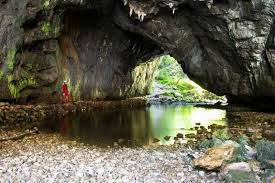 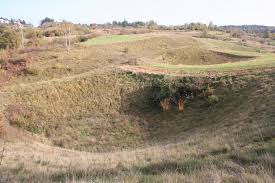 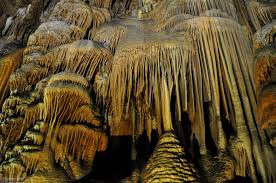 